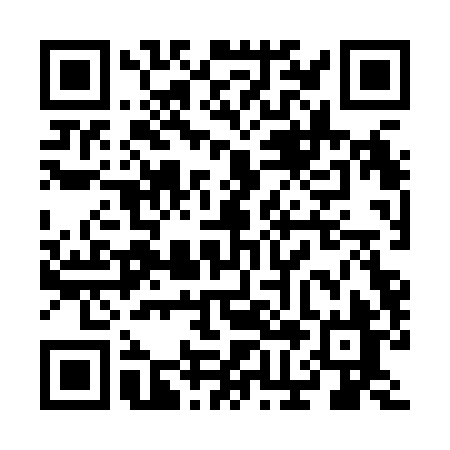 Prayer times for Delorme Beach, Saskatchewan, CanadaMon 1 Jul 2024 - Wed 31 Jul 2024High Latitude Method: Angle Based RulePrayer Calculation Method: Islamic Society of North AmericaAsar Calculation Method: HanafiPrayer times provided by https://www.salahtimes.comDateDayFajrSunriseDhuhrAsrMaghribIsha1Mon3:054:521:186:579:4311:302Tue3:054:531:186:579:4211:303Wed3:064:541:186:579:4211:304Thu3:064:551:186:579:4111:305Fri3:074:561:186:579:4111:296Sat3:074:561:186:569:4011:297Sun3:084:571:196:569:3911:298Mon3:094:591:196:569:3911:299Tue3:095:001:196:559:3811:2810Wed3:105:011:196:559:3711:2811Thu3:105:021:196:559:3611:2712Fri3:115:031:196:549:3511:2713Sat3:125:041:196:549:3411:2714Sun3:125:061:206:539:3311:2615Mon3:135:071:206:539:3211:2616Tue3:145:081:206:529:3111:2517Wed3:145:091:206:519:2911:2418Thu3:155:111:206:519:2811:2419Fri3:165:121:206:509:2711:2320Sat3:175:141:206:499:2611:2321Sun3:175:151:206:499:2411:2222Mon3:185:171:206:489:2311:2123Tue3:195:181:206:479:2111:2124Wed3:205:201:206:469:2011:2025Thu3:205:211:206:459:1811:1926Fri3:215:231:206:449:1711:1827Sat3:225:241:206:449:1511:1728Sun3:235:261:206:439:1411:1729Mon3:235:271:206:429:1211:1630Tue3:245:291:206:419:1011:1531Wed3:255:301:206:409:0811:14